Распечатайте и положите в бардачок своего автомобиля!Примеры типовых схем по ОСАГОДорожно-транспортные происшествия, произошедшие при движении транспортных средств в одном направлении2. Дорожно-транспортные происшествия, произошедшие при движении транспортных средств в противоположных направлениях3. Дорожно-транспортные происшествия, произошедшие при движении транспортных средств под углом друг к другу4. Дорожно-транспортные происшествия, произошедшие при движении транспортных средств задним ходом5. Дорожно-транспортные происшествия, произошедшие при наезде на стоящее транспортное средствоСхема № 1.1.8КомментарийКомментарийАВ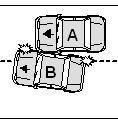 При перестроении В не уступил дорогу А, двигавшемуся попутно справа от него. Таким образом, В нарушил п. 8.4 ПДД.При перестроении В не уступил дорогу А, двигавшемуся попутно справа от него. Таким образом, В нарушил п. 8.4 ПДД.01п. 16 Извещения о ДТПп. 16 Извещения о ДТП01АВ016, 19, 11, 12, 01Схема № 1.2.8КомментарийКомментарийАВ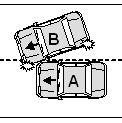 При перестроении В не уступил дорогу А, двигавшемуся попутно слева от него. Таким образом, В нарушил п. 8.4 ПДД.При перестроении В не уступил дорогу А, двигавшемуся попутно слева от него. Таким образом, В нарушил п. 8.4 ПДД.01п. 16 Извещения о ДТПп. 16 Извещения о ДТП01АВ016, 11 11, 12, 1901Схема № 1.3.8КомментарийКомментарийАВ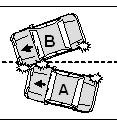 При одновременном перестроении А и В, А, не уступил дорогу В. Таким образом, А нарушил п. 8.4 ПДД.При одновременном перестроении А и В, А, не уступил дорогу В. Таким образом, А нарушил п. 8.4 ПДД.10п. 16 Извещения о ДТПп. 16 Извещения о ДТП10АВ1011, 1211, 12, 19 10Схема № 1.4.8КомментарийКомментарийАВ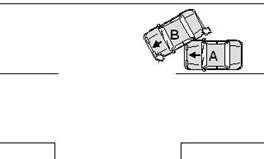 Перед поворотом налево В не занял соответствующего положения и совершил столкновение с А. Таким образом В нарушил п. 8.5 ПДД* .Перед поворотом налево В не занял соответствующего положения и совершил столкновение с А. Таким образом В нарушил п. 8.5 ПДД* .01п. 16 Извещения о ДТПп. 16 Извещения о ДТП01АВ016, 10 10, 12 19. 01Схема № 1.5.8КомментарийКомментарийАВ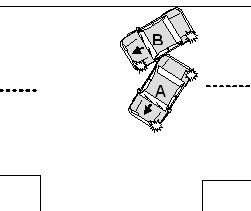 Перед поворотом налево В не занял крайнее левое положение и совершил столкновение с А, также поворачивающим налево из крайнего левого положения, либо с трамвайных путей попутного направления, расположенных на одном уровне в проезжей частью. Таким образом, В нарушил п. 8.5 ПДД* .Перед поворотом налево В не занял крайнее левое положение и совершил столкновение с А, также поворачивающим налево из крайнего левого положения, либо с трамвайных путей попутного направления, расположенных на одном уровне в проезжей частью. Таким образом, В нарушил п. 8.5 ПДД* .01п. 16 Извещения о ДТПп. 16 Извещения о ДТП01АВ0110 15 10, 12, 15 1901Схема № 1.6.8КомментарийКомментарийКомментарийКомментарийАВ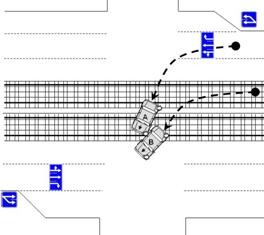 В, совершал поворот налево с трамвайных путей попутного направления, расположенных на одном уровне с проезжей частью, при наличии знака 5.15.1 (5.15.2). А перед поворотом налево не занял крайнюю левую полосу. Таким образом, А и В нарушили п. 8.5 ПДД.В, совершал поворот налево с трамвайных путей попутного направления, расположенных на одном уровне с проезжей частью, при наличии знака 5.15.1 (5.15.2). А перед поворотом налево не занял крайнюю левую полосу. Таким образом, А и В нарушили п. 8.5 ПДД.В, совершал поворот налево с трамвайных путей попутного направления, расположенных на одном уровне с проезжей частью, при наличии знака 5.15.1 (5.15.2). А перед поворотом налево не занял крайнюю левую полосу. Таким образом, А и В нарушили п. 8.5 ПДД.В, совершал поворот налево с трамвайных путей попутного направления, расположенных на одном уровне с проезжей частью, при наличии знака 5.15.1 (5.15.2). А перед поворотом налево не занял крайнюю левую полосу. Таким образом, А и В нарушили п. 8.5 ПДД.1/21/2п. 16 Извещения о ДТПп. 16 Извещения о ДТПп. 16 Извещения о ДТПп. 16 Извещения о ДТП1/21/2ААВВ1/21/215, 1915, 1915 15 1/21/2Схема № 1.7.8Схема № 1.7.8КомментарийКомментарийКомментарийАВ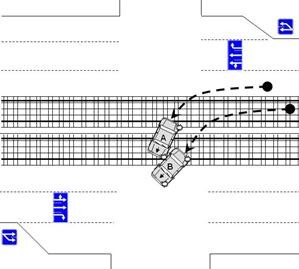 А совершал поворот налево с крайней левой полосы. В совершал поворот налево с трамвайных путей попутного направления, расположенных на одном уровне с проезжей частью, при наличии знака 5.15.1 (5.15.2). Таким образом В нарушил п. 8.5 ПДД.А совершал поворот налево с крайней левой полосы. В совершал поворот налево с трамвайных путей попутного направления, расположенных на одном уровне с проезжей частью, при наличии знака 5.15.1 (5.15.2). Таким образом В нарушил п. 8.5 ПДД.А совершал поворот налево с крайней левой полосы. В совершал поворот налево с трамвайных путей попутного направления, расположенных на одном уровне с проезжей частью, при наличии знака 5.15.1 (5.15.2). Таким образом В нарушил п. 8.5 ПДД.01п. 16 Извещения о ДТПп. 16 Извещения о ДТПп. 16 Извещения о ДТП01ААВ0115, 1915, 191501Схема № 1.8.8КомментарийКомментарийАВ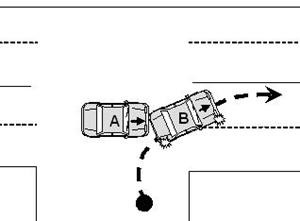 В при повороте направо, выехал на крайнюю левую полосу, несмотря на то, что имел возможность двигаться ближе к правому краю проезжей части. А двигался по крайней левой полосе с большей скоростью, соблюдая требования ПДД. Таким образом, В нарушил п. 8.6 ПДД.В при повороте направо, выехал на крайнюю левую полосу, несмотря на то, что имел возможность двигаться ближе к правому краю проезжей части. А двигался по крайней левой полосе с большей скоростью, соблюдая требования ПДД. Таким образом, В нарушил п. 8.6 ПДД.01п. 16 Извещения о ДТПп. 16 Извещения о ДТП01АВ016 1401Схема № 1.9.8КомментарийКомментарийАВ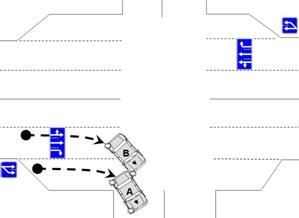 А и В совершали поворот направо. Причем А – с полосы торможения, В с крайней правой полосы. Таким образом, В нарушил п. 8.10 ПДДА и В совершали поворот направо. Причем А – с полосы торможения, В с крайней правой полосы. Таким образом, В нарушил п. 8.10 ПДД01п. 16 Извещения о ДТПп. 16 Извещения о ДТП01АВ0114, 1911, 14 01Схема № 1.10.8КомментарийКомментарийАВ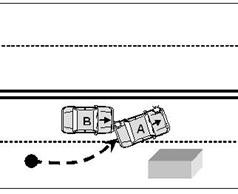 А объезжал препятствие на проезжей части с левой стороны. В двигался по левой полосе прямо. Таким образом, А нарушил п. 8.4 ПДД.А объезжал препятствие на проезжей части с левой стороны. В двигался по левой полосе прямо. Таким образом, А нарушил п. 8.4 ПДД.10п. 16 Извещения о ДТПп. 16 Извещения о ДТП10АВ1012, 196 10Схема № 1.11.9 КомментарийКомментарийАВ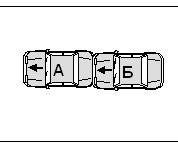 А и В двигались в одном направлении в одном ряду.Таким образом, В нарушил п. 9.10 ПДД.А и В двигались в одном направлении в одном ряду.Таким образом, В нарушил п. 9.10 ПДД.01п. 16 Извещения о ДТПп. 16 Извещения о ДТП01АВ011010 01Схема № 1.12.9КомментарийКомментарийАВ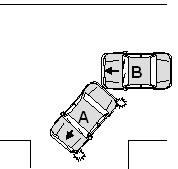 А и В двигались в одном направлении в одном ряду. А приступил к повороту налево.Таким образом, В нарушил п. 9.10 ПДД.А и В двигались в одном направлении в одном ряду. А приступил к повороту налево.Таким образом, В нарушил п. 9.10 ПДД.01п. 16 Извещения о ДТПп. 16 Извещения о ДТП01АВ0115 10 01Схема № 1.13.9КомментарийКомментарийАВ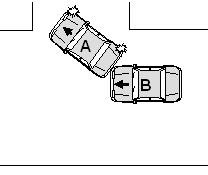 А и В двигались в одном направлении в одном ряду. А приступил к повороту направо.Таким образом, В нарушил п. 9.10 ПДД.А и В двигались в одном направлении в одном ряду. А приступил к повороту направо.Таким образом, В нарушил п. 9.10 ПДД.01п. 16 Извещения о ДТПп. 16 Извещения о ДТП01АВ0114 10 01Схема № 1.14.9КомментарийКомментарийАВ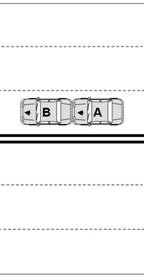 А двигаясь по крайней левой полосе своей стороны проезжей части, имеющей более 2−х полос для движения в одну сторону, произвел столкновение с транспортным средством В (грузовой автомобиль, с разрешенной массой более 2,5 тонн) которое двигалось спереди. Таким образом, А нарушил п. 9.10 ПДД, В нарушил п. 9.4 ПДД.А двигаясь по крайней левой полосе своей стороны проезжей части, имеющей более 2−х полос для движения в одну сторону, произвел столкновение с транспортным средством В (грузовой автомобиль, с разрешенной массой более 2,5 тонн) которое двигалось спереди. Таким образом, А нарушил п. 9.10 ПДД, В нарушил п. 9.4 ПДД.1/21/2п. 16 Извещения о ДТПп. 16 Извещения о ДТП1/21/2АВ1/21/210 10 1/21/2Схема № 1.15.9КомментарийКомментарийАВ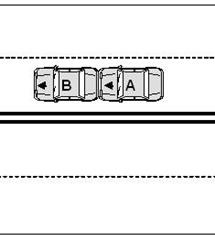 А двигаясь по крайней левой полосе своей стороны проезжей части, имеющей не менее 2−х полос для движения в одну сторону, произвел столкновение с транспортным средством В (транспортное средство, скорость которого не может быть более ) которое двигалось спереди. Таким образом, А нарушил п. 9.10 ПДД, В нарушил п. 9.5 ПДД.А двигаясь по крайней левой полосе своей стороны проезжей части, имеющей не менее 2−х полос для движения в одну сторону, произвел столкновение с транспортным средством В (транспортное средство, скорость которого не может быть более ) которое двигалось спереди. Таким образом, А нарушил п. 9.10 ПДД, В нарушил п. 9.5 ПДД.1/21/2п. 16 Извещения о ДТПп. 16 Извещения о ДТП1/21/2АВ1/21/210 10 1/21/2Схема № 1.16.9КомментарийКомментарийАВ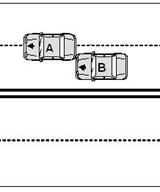 А двигался по дороге, наехав на линию разметки, обозначающую границу полосы движения. В двигался сзади А. Таким образом, А нарушил п. 9.7. ПДД, В нарушил п. 9.10 ПДД.А двигался по дороге, наехав на линию разметки, обозначающую границу полосы движения. В двигался сзади А. Таким образом, А нарушил п. 9.7. ПДД, В нарушил п. 9.10 ПДД.1/21/2п. 16 Извещения о ДТПп. 16 Извещения о ДТП1/21/2АВ1/21/210 или 11 10 или 11 1/21/2Схема № 1.17.9КомментарийКомментарийАВ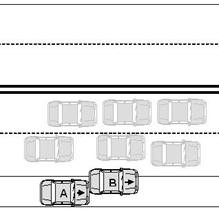 А и В двигались по обочине, или перестраивались, чтобы двигаться по ней. Таким образом, А и В нарушили п. 9.9. ПДД.А и В двигались по обочине, или перестраивались, чтобы двигаться по ней. Таким образом, А и В нарушили п. 9.9. ПДД.1/21/2п. 16 Извещения о ДТПп. 16 Извещения о ДТП1/21/2АВ1/21/210 или 11 10 или 11 1/21/2Схема № 1.18.9КомментарийКомментарийАВ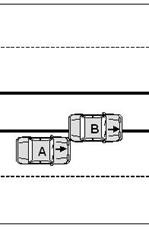 В двигался по разделительной полосе, А по крайней левой полосе сзади В. Таким образом, А нарушил п. 9.10 ПДД, В нарушил п. 9.9 ПДД.В двигался по разделительной полосе, А по крайней левой полосе сзади В. Таким образом, А нарушил п. 9.10 ПДД, В нарушил п. 9.9 ПДД.1/21/2п. 16 Извещения о ДТПп. 16 Извещения о ДТП1/21/2АВ1/21/210 или 11 10 или 11  1/21/2Схема № 1.19.9КомментарийКомментарийАВ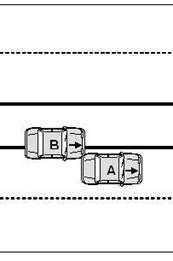 В двигался по разделительной полосе, А по крайней левой по крайней левой полосе впереди В. Таким образом, В нарушил п. 9.9 и п. 9.10 ПДД.В двигался по разделительной полосе, А по крайней левой по крайней левой полосе впереди В. Таким образом, В нарушил п. 9.9 и п. 9.10 ПДД.01п. 16 Извещения о ДТПп. 16 Извещения о ДТП01АВ0110 или 11  10 или 11  01Схема № 1.20.9КомментарийКомментарийАВВ двигался по обочине. А двигался по крайней правой полосе сзади В. Таким образом, А нарушил п. 9.10 ПДД, В нарушил п. 9.9 ПДД.В двигался по обочине. А двигался по крайней правой полосе сзади В. Таким образом, А нарушил п. 9.10 ПДД, В нарушил п. 9.9 ПДД.1/21/2п. 16 Извещения о ДТПп. 16 Извещения о ДТП1/21/2АВ1/21/210 или 11  10 или 11  1/21/2Схема № 1.21.9КомментарийКомментарийАВ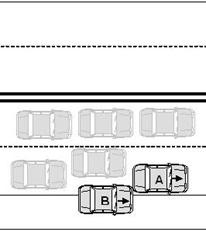 В двигались по обочине. А двигался по крайней правой полосе впереди В. Таким образом, В нарушил п. 9.9 и п. 9.10 ПДД.В двигались по обочине. А двигался по крайней правой полосе впереди В. Таким образом, В нарушил п. 9.9 и п. 9.10 ПДД.01п. 16 Извещения о ДТПп. 16 Извещения о ДТП01АВ0110 или 11  10 или 11  01Схема № 1.22.11КомментарийКомментарийАВ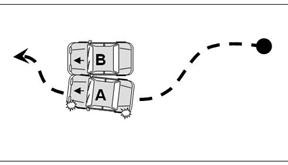 А не обеспечил безопасных условий обгона и совершил касательное столкновение с В. Таким образом, А нарушил п. 11.1 ПДД.А не обеспечил безопасных условий обгона и совершил касательное столкновение с В. Таким образом, А нарушил п. 11.1 ПДД.10п. 16 Извещения о ДТПп. 16 Извещения о ДТП10АВ1011, 13 11, 19 10Схема № 1.23.11КомментарийКомментарийАВ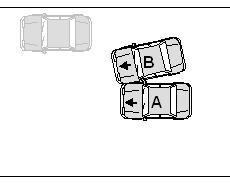 В приступил к обгону не убедившись, что следующее сзади А начало обгон В. Таким образом, В нарушил п. 11.1 ПДД.В приступил к обгону не убедившись, что следующее сзади А начало обгон В. Таким образом, В нарушил п. 11.1 ПДД.01п. 16 Извещения о ДТПп. 16 Извещения о ДТП01АВ0111, 13 11, 12, 13, 19 01Схема № 1.24.11КомментарийКомментарийАВВ приступая к обгону, не убедился, что А, движущееся спереди, подало сигнал об обгоне (перестроении). Таким образом В нарушил п. 11.1 ПДД.В приступая к обгону, не убедился, что А, движущееся спереди, подало сигнал об обгоне (перестроении). Таким образом В нарушил п. 11.1 ПДД.01п. 16 Извещения о ДТПп. 16 Извещения о ДТП01АВ0113 11, 13 01Схема № 1.25.11КомментарийКомментарийАВ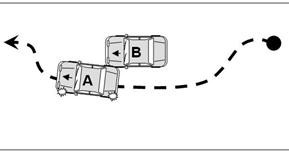 А при завершении обгона совершил касательное столкновение с В. Таким образом, А нарушил п. 11.1 ПДД.А при завершении обгона совершил касательное столкновение с В. Таким образом, А нарушил п. 11.1 ПДД.10п. 16 Извещения о ДТПп. 16 Извещения о ДТП10АВ1011, 13 6, 19 10Схема № 1.26.11КомментарийКомментарийАВ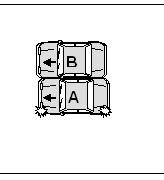 В увеличил скорость не пропуская вперед обгоняющий его А, либо стал уменьшать боковой интервал, в результате чего произошло столкновение транспортных средств. Таким образом, В нарушил п. 11.3 ПДД.В увеличил скорость не пропуская вперед обгоняющий его А, либо стал уменьшать боковой интервал, в результате чего произошло столкновение транспортных средств. Таким образом, В нарушил п. 11.3 ПДД.01п. 16 Извещения о ДТПп. 16 Извещения о ДТП01АВ0111, 13 6, 11, 19 01Схема № 1.27.11КомментарийКомментарийАВ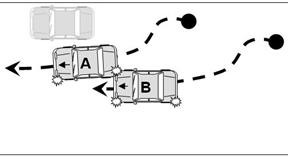 В начал обгон А, которое находилось в процессе обгона или объезда. Таким образом, В нарушил п. 11.5 ПДД.В начал обгон А, которое находилось в процессе обгона или объезда. Таким образом, В нарушил п. 11.5 ПДД.01п. 16 Извещения о ДТПп. 16 Извещения о ДТП01АВ0113 11, 13 01Схема № 1.28.16КомментарийКомментарийАВ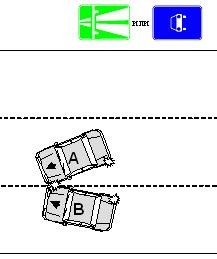 А (грузовой автомобиль с разрешенной максимальной массой более 3,5 т.) и В двигаясь в одном направлении на автомагистрали или дороге, обозначенной знаком 5.3, совершали одновременное перестроение: В на правую полосу, А на третью или далее полосу. Таким образом А нарушил п. 16.1 ПДД, В нарушил п. 8.4 ПДД.А (грузовой автомобиль с разрешенной максимальной массой более 3,5 т.) и В двигаясь в одном направлении на автомагистрали или дороге, обозначенной знаком 5.3, совершали одновременное перестроение: В на правую полосу, А на третью или далее полосу. Таким образом А нарушил п. 16.1 ПДД, В нарушил п. 8.4 ПДД.1/21/2п. 16 Извещения о ДТПп. 16 Извещения о ДТП1/21/2АВ1/21/211, 12 11, 12, 19 1/21/2Схема № 2.1.6КомментарийКомментарийАВ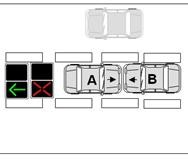 При совершении обгона попутного транспортного средства В выехал на полосу проезжей части, направление движения по которой может изменяться. А двигался по той же полосе на разрешающий сигнал реверсивного светофора. Таким образом В нарушил п. 6.7 ПДД.При совершении обгона попутного транспортного средства В выехал на полосу проезжей части, направление движения по которой может изменяться. А двигался по той же полосе на разрешающий сигнал реверсивного светофора. Таким образом В нарушил п. 6.7 ПДД.01п. 16 Извещения о ДТПп. 16 Извещения о ДТП01АВ0123 24 01Схема № 2.2.6КомментарийКомментарийАВ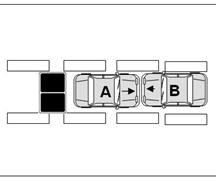 А и В двигались по полосе проезжей части, направление движения по которой может изменяться, при выключенных сигналах реверсивного светофора, который расположен над полосой, обозначенной разметкой 1.9., Таким образом, А и В нарушили п. 6.7 ПДД.А и В двигались по полосе проезжей части, направление движения по которой может изменяться, при выключенных сигналах реверсивного светофора, который расположен над полосой, обозначенной разметкой 1.9., Таким образом, А и В нарушили п. 6.7 ПДД.1/21/2п. 16 Извещения о ДТПп. 16 Извещения о ДТП1/21/2АВ1/21/223 24 1/21/2Схема № 2.3.8КомментарийКомментарийАВ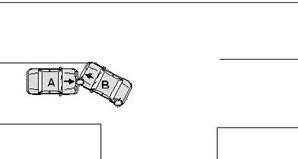 В при выезде с пересечения проезжих частей оказался на стороне встречного движения, где совершил столкновение с А. Таким образом, В нарушил п. 8.6 ПДД.В при выезде с пересечения проезжих частей оказался на стороне встречного движения, где совершил столкновение с А. Таким образом, В нарушил п. 8.6 ПДД.01п. 16 Извещения о ДТПп. 16 Извещения о ДТП01АВ016 15, 18 01Схема № 2.4.8−13КомментарийКомментарийАВ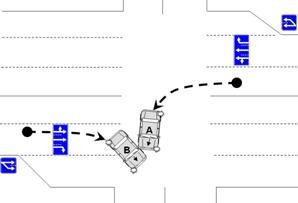 А совершал поворот налево, В совершал поворот направо с крайней правой полосы при наличии полосы торможения. Таким образом,  В нарушил п. 8.10 ПДД, А нарушил п. 13.12 ПДД.А совершал поворот налево, В совершал поворот направо с крайней правой полосы при наличии полосы торможения. Таким образом,  В нарушил п. 8.10 ПДД, А нарушил п. 13.12 ПДД.1/21/2п. 16 Извещения о ДТПп. 16 Извещения о ДТП1/21/2АВ1/21/215 14 1/21/2Схема № 2.5.9КомментарийКомментарийАВ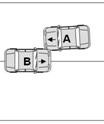 А двигался прямо по своей полосе движения. В двигался навстречу, выехав на сторону дороги, предназначенную для встречного движения. Таким образом, В нарушил п. 9.2 ПДД.А двигался прямо по своей полосе движения. В двигался навстречу, выехав на сторону дороги, предназначенную для встречного движения. Таким образом, В нарушил п. 9.2 ПДД.01п. 16 Извещения о ДТПп. 16 Извещения о ДТП01АВ016 18 01Схема № 2.6.9КомментарийКомментарийАВ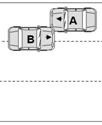 А двигался по крайней правой полосе дороги, имеющей три полосы. В выехал на эту полосу. Таким образом, В нарушив п.9.3 ПДД.А двигался по крайней правой полосе дороги, имеющей три полосы. В выехал на эту полосу. Таким образом, В нарушив п.9.3 ПДД.01п. 16 Извещения о ДТПп. 16 Извещения о ДТП01АВ016 18 01Схема № 2.7.9КомментарийКомментарийАВ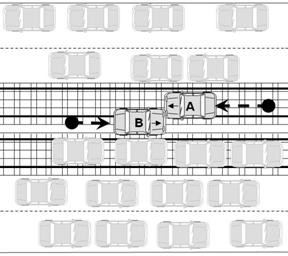 А двигался по трамвайным путям попутного направления, когда все полосы для движения были заняты. В выехал на трамвайные пути встречного направления, когда все полосы для движения были заняты. Таким образом В нарушил п. 9.6 ПДД.А двигался по трамвайным путям попутного направления, когда все полосы для движения были заняты. В выехал на трамвайные пути встречного направления, когда все полосы для движения были заняты. Таким образом В нарушил п. 9.6 ПДД.01п. 16 Извещения о ДТПп. 16 Извещения о ДТП01АВ016 18 01Схема № 2.8.9КомментарийКомментарийАВ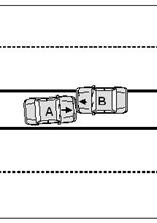 А и В, двигались по разделительной полосе, либо по полосе для маршрутных транспортных средств. Таким образом, А и В нарушили п. 9.9 ПДД.А и В, двигались по разделительной полосе, либо по полосе для маршрутных транспортных средств. Таким образом, А и В нарушили п. 9.9 ПДД.1/21/2п. 16 Извещения о ДТПп. 16 Извещения о ДТП1/21/2АВ1/21/2 23 241/21/2Схема № 2.9.11КомментарийКомментарийАВ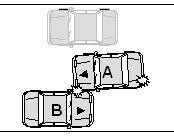 А не убедился в безопасности обгона при встречном разъезде, что привело к его столкновению с В. Таким образом, А нарушил п. 11.1 ПДД.А не убедился в безопасности обгона при встречном разъезде, что привело к его столкновению с В. Таким образом, А нарушил п. 11.1 ПДД.10п. 16 Извещения о ДТПп. 16 Извещения о ДТП10АВ1013, 18 6 10Схема № 2.10.11КомментарийКомментарийАВ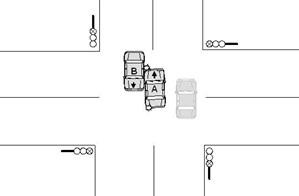 А выехал на полосу встречного движения при обгоне транспортного средства на регулируемом перекрестке, где совершил столкновение с В, Таким образом, А нарушил п. 11.4 ПДД.А выехал на полосу встречного движения при обгоне транспортного средства на регулируемом перекрестке, где совершил столкновение с В, Таким образом, А нарушил п. 11.4 ПДД.10п. 16 Извещения о ДТПп. 16 Извещения о ДТП10АВ10186 10Схема № 2.11.11КомментарийКомментарийАВ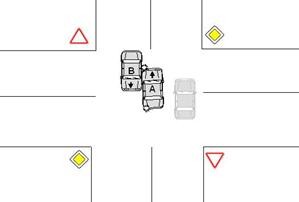 А выехал на полосу встречного движения при обгоне транспортного средства на нерегулируемом перекрестке, при движении по дороге не являющейся главной, где совершил столкновение с В, Таким образом А п. 11.4 ПДД.А выехал на полосу встречного движения при обгоне транспортного средства на нерегулируемом перекрестке, при движении по дороге не являющейся главной, где совершил столкновение с В, Таким образом А п. 11.4 ПДД.10п. 16 Извещения о ДТПп. 16 Извещения о ДТП10АВ10 186 10Схема № 2.12.11КомментарийКомментарийАВ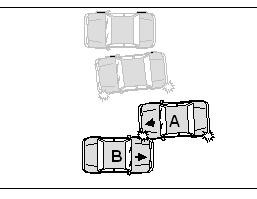 А совершал обгон транспортного средства, которое в свою очередь совершало обгон или объезд препятствия. В процессе маневра А совершил столкновение с В, следовавшим во встречном направлении. Таким образом, А нарушил п. 11.2 ПДД.А совершал обгон транспортного средства, которое в свою очередь совершало обгон или объезд препятствия. В процессе маневра А совершил столкновение с В, следовавшим во встречном направлении. Таким образом, А нарушил п. 11.2 ПДД.10п. 16 Извещения о ДТПп. 16 Извещения о ДТП10АВ10 13, 186 10Схема № 2.13.11КомментарийКомментарийАВ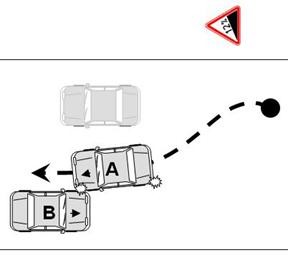 А совершал обгон транспортного средства, в конце подъема, либо на других участках дороги с ограниченной видимостью и совершил столкновение с В, следовавшим во встречном направлении. Таким образом, А нарушил п. 11.4 ПДД.А совершал обгон транспортного средства, в конце подъема, либо на других участках дороги с ограниченной видимостью и совершил столкновение с В, следовавшим во встречном направлении. Таким образом, А нарушил п. 11.4 ПДД.10п. 16 Извещения о ДТПп. 16 Извещения о ДТП10АВ1013, 18 6 10Схема № 2.14.11КомментарийКомментарийАВ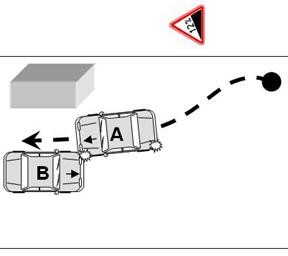 В, двигался на спуск и не уступил дорогу А, объезжающему препятствие и следующему на подъем. Таким образом, В нарушил п. 11.7 ПДД.В, двигался на спуск и не уступил дорогу А, объезжающему препятствие и следующему на подъем. Таким образом, В нарушил п. 11.7 ПДД.01п. 16 Извещения о ДТПп. 16 Извещения о ДТП01АВ0112, 18 24 01Схема № 3.1.6КомментарийКомментарийАВ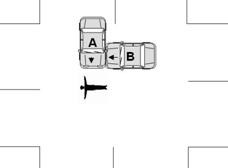 А двигался на разрешающий сигнал регулировщика. В двигался на запрещающий сигнал регулировщика. Таким образом, В нарушил п. 6.10, 6.13 ПДД.А двигался на разрешающий сигнал регулировщика. В двигался на запрещающий сигнал регулировщика. Таким образом, В нарушил п. 6.10, 6.13 ПДД.01п. 16 Извещения о ДТПп. 16 Извещения о ДТП01АВ0123 24 01Схема № 3.2.6КомментарийКомментарийАВ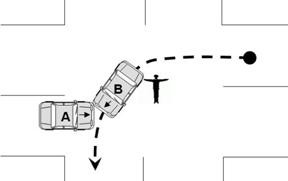 А двигался на разрешающий сигнал регулировщика, В совершал поворот налево на запрещающий сигнал регулировщика. Таким образом,  В нарушил п. 6.10 ПДД.А двигался на разрешающий сигнал регулировщика, В совершал поворот налево на запрещающий сигнал регулировщика. Таким образом,  В нарушил п. 6.10 ПДД.01п. 16 Извещения о ДТПп. 16 Извещения о ДТП01АВ0123 24 01Схема № 3.3.6КомментарийКомментарийАВ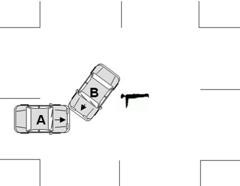 А двигался на запрещающий сигнал регулировщика, В совершал поворот налево на разрешающий сигнал регулировщика. Таким образом,  А нарушил п. 6.10 ПДД.А двигался на запрещающий сигнал регулировщика, В совершал поворот налево на разрешающий сигнал регулировщика. Таким образом,  А нарушил п. 6.10 ПДД.10п. 16 Извещения о ДТПп. 16 Извещения о ДТП10АВ1023 24 10Схема № 3.4.6КомментарийКомментарийАВ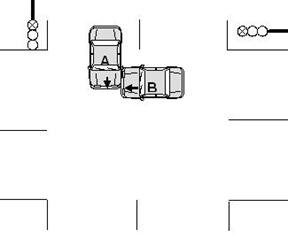 А двигался на разрешающий сигнал светофора, В двигался на запрещающий сигнал светофора. Таким образом, В нарушил п. 6.13 ПДД.А двигался на разрешающий сигнал светофора, В двигался на запрещающий сигнал светофора. Таким образом, В нарушил п. 6.13 ПДД.01п. 16 Извещения о ДТПп. 16 Извещения о ДТП01АВ0123 24 01Схема № 3.5.8КомментарийКомментарийАВ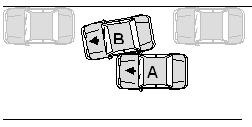 В выезжал с места стоянки (остановки) или прилегающей территории и не пропустил А, который двигался по своей полосе. Таким образом, В нарушил п. 8.1 ПДД.В выезжал с места стоянки (остановки) или прилегающей территории и не пропустил А, который двигался по своей полосе. Таким образом, В нарушил п. 8.1 ПДД.01п. 16 Извещения о ДТПп. 16 Извещения о ДТП01АВ016 12, 19 01Схема № 3.6.8КомментарийКомментарийАВ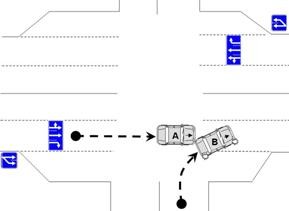 В выезжал на дорогу не используя полосу разгона. А двигался по этой дороге прямо. Таким образом,  В нарушил п. 8.10 ПДД.В выезжал на дорогу не используя полосу разгона. А двигался по этой дороге прямо. Таким образом,  В нарушил п. 8.10 ПДД.01п. 16 Извещения о ДТПп. 16 Извещения о ДТП01АВ016 14 01Схема № 3.7.8КомментарийКомментарийАВ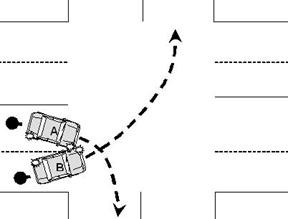 А поворачивал направо, находясь слева от В. При этом В поворачивал налево. Таким образом А и В нарушили .п. 8.5 ПДДА поворачивал направо, находясь слева от В. При этом В поворачивал налево. Таким образом А и В нарушили .п. 8.5 ПДД1/21/2п. 16 Извещения о ДТПп. 16 Извещения о ДТП1/21/2АВ1/21/214 15, 19 1/21/2Схема № 3.8.8−9КомментарийКомментарийАВ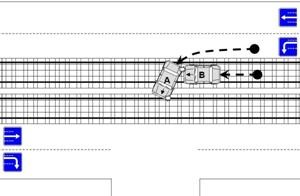 А совершал поворот налево из крайней левой полосы проезжей части. В двигался по трамвайным путям попутного направления, Таким образом, В нарушил п. 9.6 ПДД.А совершал поворот налево из крайней левой полосы проезжей части. В двигался по трамвайным путям попутного направления, Таким образом, В нарушил п. 9.6 ПДД.01п. 16 Извещения о ДТПп. 16 Извещения о ДТП01АВ0115 6 01Схема № 3.9.8−9КомментарийКомментарийАВ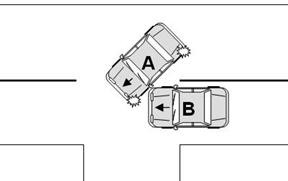 В двигался прямо на дороге с двухсторонним движением, имеющей четыре полосы по полосе встречного движения и совершил столкновение с А, поворачивающим налево. Таким образом, В нарушил п. 9.2 ПДД.В двигался прямо на дороге с двухсторонним движением, имеющей четыре полосы по полосе встречного движения и совершил столкновение с А, поворачивающим налево. Таким образом, В нарушил п. 9.2 ПДД.01п. 16 Извещения о ДТПп. 16 Извещения о ДТП01АВ0115 18 01Схема № 3.10.9КомментарийКомментарийАВ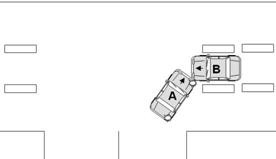 В двигался по средней полосе проезжей части, выделенной разметкой 1.9 (реверсивное движение)А поворачивал на эту полосу направо с примыкающей дороги, Таким образом , А нарушил п. 9.8 ПДД.В двигался по средней полосе проезжей части, выделенной разметкой 1.9 (реверсивное движение)А поворачивал на эту полосу направо с примыкающей дороги, Таким образом , А нарушил п. 9.8 ПДД.10п. 16 Извещения о ДТПп. 16 Извещения о ДТП10АВ1014, 23 6, 24 10Схема № 3.11.13−18КомментарийКомментарийАВ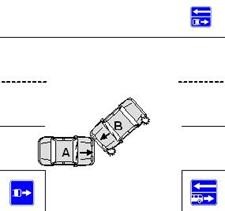 А двигался по полосе, предназначенной для маршрутных транспортных средств и обозначенной знаками 5.11, 5.13.1, 5.13.2, 5.14. В -совершал поворот налево. Таким образом , А нарушил п. 18.2 ПДД, В нарушил п. 13.12 ПДД.А двигался по полосе, предназначенной для маршрутных транспортных средств и обозначенной знаками 5.11, 5.13.1, 5.13.2, 5.14. В -совершал поворот налево. Таким образом , А нарушил п. 18.2 ПДД, В нарушил п. 13.12 ПДД.1/21/2п. 16 Извещения о ДТПп. 16 Извещения о ДТП1/21/2АВ1/21/26 15 1/21/2Схема № 3.12.13−18КомментарийКомментарийАВ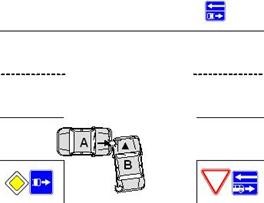 А двигался по полосе, предназначенной для маршрутных транспортных средств и обозначенной знаками 5.11, 5.13.1, 5.13.2, 5.14. В при въезде на дорогу совершал поворот налево. Таким образом, А нарушил п. 18.2 ПДД, В нарушил п. 13.9 ПДД.А двигался по полосе, предназначенной для маршрутных транспортных средств и обозначенной знаками 5.11, 5.13.1, 5.13.2, 5.14. В при въезде на дорогу совершал поворот налево. Таким образом, А нарушил п. 18.2 ПДД, В нарушил п. 13.9 ПДД.1/21/2п. 16 Извещения о ДТПп. 16 Извещения о ДТП1/21/2АВ1/21/26 15, 20 1/21/2Схема № 3.13.13КомментарийКомментарийАВ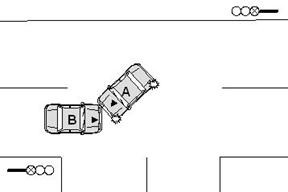 А при повороте налево или развороте на разрешающий сигнал светофора не пропустил В, движущемся во встречном направлении прямо. Таким образом, А нарушил п. 13.4 ПДД.А при повороте налево или развороте на разрешающий сигнал светофора не пропустил В, движущемся во встречном направлении прямо. Таким образом, А нарушил п. 13.4 ПДД.10п. 16 Извещения о ДТПп. 16 Извещения о ДТП10АВ107, 15 6, 7 10Схема № 3.14.13КомментарийКомментарийАВ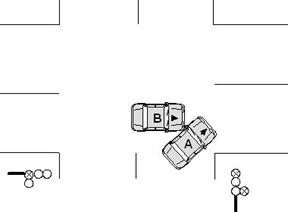 А двигался в направлении стрелки, включенной в дополнительной секции одновременно с красным сигналом светофора, не уступив дорогу В. Таким образом, А нарушил п. 13.5 ПДД.А двигался в направлении стрелки, включенной в дополнительной секции одновременно с красным сигналом светофора, не уступив дорогу В. Таким образом, А нарушил п. 13.5 ПДД.10п. 16 Извещения о ДТПп. 16 Извещения о ДТП10АВ1014 6, 7 10Схема № 3.15.13КомментарийКомментарийАВ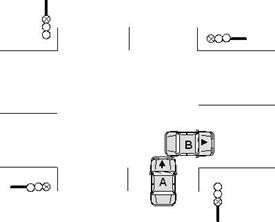 А двигался на разрешающий сигнал светофора и не уступил дорогу В, завершающему движение через перекресток. Таким образом, А нарушил п. 13.8 ПДД.А двигался на разрешающий сигнал светофора и не уступил дорогу В, завершающему движение через перекресток. Таким образом, А нарушил п. 13.8 ПДД.10п. 16 Извещения о ДТПп. 16 Извещения о ДТП10АВ106, 7 6, 7 10Схема № 3.16.13КомментарийКомментарийАВ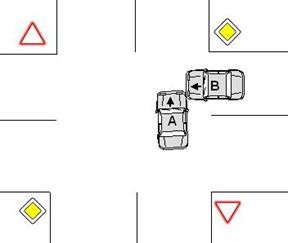 На перекрестке неравнозначных дорог А не уступил дорогу В, двигавшемуся по главной дороге. Таким образом, А нарушил п. 13.9 ПДД.На перекрестке неравнозначных дорог А не уступил дорогу В, двигавшемуся по главной дороге. Таким образом, А нарушил п. 13.9 ПДД.10п. 16 Извещения о ДТПп. 16 Извещения о ДТП10АВ106, 7, 206, 7 10Схема № 3.17.13КомментарийКомментарийАВ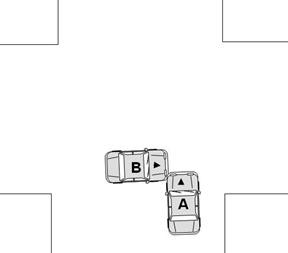 На перекрестке равнозначных дорог В не уступил дорогу А, приближающемуся справа. Таким образом, В нарушил п. 13.11 ПДД.На перекрестке равнозначных дорог В не уступил дорогу А, приближающемуся справа. Таким образом, В нарушил п. 13.11 ПДД.01п. 16 Извещения о ДТПп. 16 Извещения о ДТП01АВ016, 7 6, 7 01Схема № 3.18.13КомментарийКомментарийАВ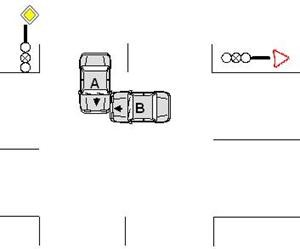 А двигался по главной дороге на желтый мигающий сигнал светофора. В двигался по второстепенной дороге на желтый мигающий сигнал светофора. Таким образом, В нарушил п. 13.3 ПДД.А двигался по главной дороге на желтый мигающий сигнал светофора. В двигался по второстепенной дороге на желтый мигающий сигнал светофора. Таким образом, В нарушил п. 13.3 ПДД.01п. 16 Извещения о ДТПп. 16 Извещения о ДТП01АВ016, 7 6, 7, 20 01Схема № 3.19.17КомментарийКомментарийАВ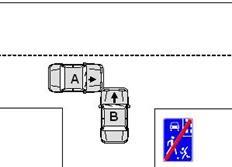 А двигался по дороге, прилегающей к жилой зоне (дворовой территории). В выезжал на эту дорогу из жилой зоны. Таким образом, В нарушил п. 17.3 ПДД.А двигался по дороге, прилегающей к жилой зоне (дворовой территории). В выезжал на эту дорогу из жилой зоны. Таким образом, В нарушил п. 17.3 ПДД.01п. 16 Извещения о ДТПп. 16 Извещения о ДТП01АВ016 6 01Схема № 4.1.8КомментарийКомментарийАВ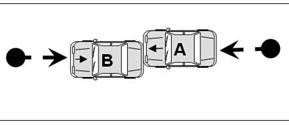 В двигался задним ходом. А двигался навстречу В. Таким образом, В нарушил п. 8.12  А нарушил п. 10.1 ПДД.В двигался задним ходом. А двигался навстречу В. Таким образом, В нарушил п. 8.12  А нарушил п. 10.1 ПДД.1/21/2п. 16 Извещения о ДТПп. 16 Извещения о ДТП1/21/2АВ1/21/26 17 1/21/2Схема № 4.2.8КомментарийКомментарийАВ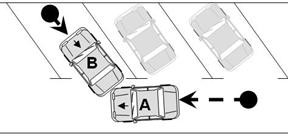 В выезжал с околотротуарной стоянки задним ходом. А двигался по дороге. Таким образом, В нарушил п. 8.12 ПДД.В выезжал с околотротуарной стоянки задним ходом. А двигался по дороге. Таким образом, В нарушил п. 8.12 ПДД.01п. 16 Извещения о ДТПп. 16 Извещения о ДТП01АВ01 62 или 4, 17 01Схема № 4.3.8КомментарийКомментарийАВ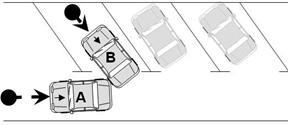 В выезжал с околотротуарной стоянки задним ходом. А в это время двигался по дороге задним ходом. Таким образом А и В нарушили п. 8.12 ПДД.В выезжал с околотротуарной стоянки задним ходом. А в это время двигался по дороге задним ходом. Таким образом А и В нарушили п. 8.12 ПДД.1/21/2п. 16 Извещения о ДТПп. 16 Извещения о ДТП1/21/2АВ1/21/217 2 или 2, 17  1/21/2Схема № 4.4.16КомментарийКомментарийАВ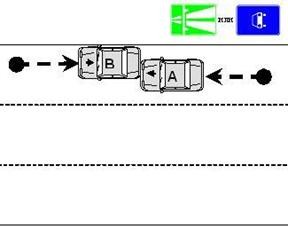 В двигался задним ходом на автомагистрали или дороге, обозначенной знаком 5.3. А двигался по своей полосе. Таким образом, В нарушил п.16.1 ПДД.В двигался задним ходом на автомагистрали или дороге, обозначенной знаком 5.3. А двигался по своей полосе. Таким образом, В нарушил п.16.1 ПДД.01п. 16 Извещения о ДТПп. 16 Извещения о ДТП01АВ016 17 01Схема № 5.1.8а)КомментарийКомментарийАВ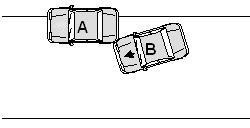 А припарковано в соответствии с требованиями ПДД. Водитель В, выезжая с места стоянки (остановки), произвел столкновение с А. Таким образом, В нарушил п. 8.1 ПДД.А припарковано в соответствии с требованиями ПДД. Водитель В, выезжая с места стоянки (остановки), произвел столкновение с А. Таким образом, В нарушил п. 8.1 ПДД.01б)п. 16 Извещения о ДТПп. 16 Извещения о ДТП01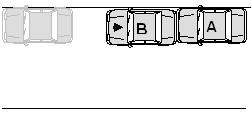 АВ011 4, 21 01Схема № 5.2.8а)КомментарийКомментарийАВ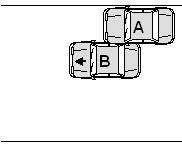 В совершал маневрирование для остановки (стоянки), допустил столкновение с А, припаркованным в соответствии с требованиями ПДД. Таким образом В нарушил п. 8.1 ПДД.В совершал маневрирование для остановки (стоянки), допустил столкновение с А, припаркованным в соответствии с требованиями ПДД. Таким образом В нарушил п. 8.1 ПДД.01б)п. 16 Извещения о ДТПп. 16 Извещения о ДТП01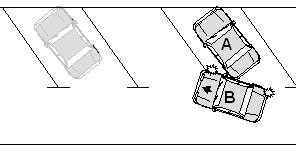 АВ011 5, 2101Схема № 5.3.8а)КомментарийКомментарийАВ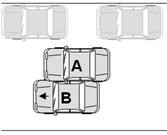 В совершал маневрирование для остановки (стоянки), допустил столкновение с  А, припаркованным с нарушением требований ПДД. Таким образом, А  нарушил 12.2, В нарушил п. 8.1 ПДД.В совершал маневрирование для остановки (стоянки), допустил столкновение с  А, припаркованным с нарушением требований ПДД. Таким образом, А  нарушил 12.2, В нарушил п. 8.1 ПДД.1/21/2б)п. 16 Извещения о ДТПп. 16 Извещения о ДТП1/21/2б)АВ1/21/2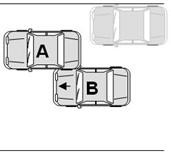  1 5, 211/21/2в) 1 5, 211/21/2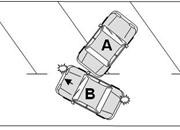  1 5, 211/21/2Схема № 5.4.10−12КомментарийКомментарийАВ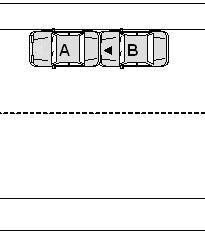 А остановился на проезжей части при наличии обочины. В не обеспечив безопасность движения, произвел столкновение. Таким образом,  А нарушил п. 12.1 ПДД, В нарушил 10.1 ПДД.А остановился на проезжей части при наличии обочины. В не обеспечив безопасность движения, произвел столкновение. Таким образом,  А нарушил п. 12.1 ПДД, В нарушил 10.1 ПДД.1/21/2п. 16 Извещения о ДТПп. 16 Извещения о ДТП1/21/2АВ1/21/2 1 6, 211/21/2Схема № 5.5.10−12КомментарийКомментарийАВ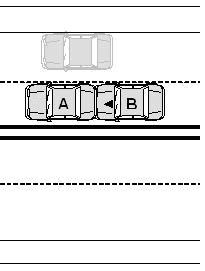 А стоял во втором ряду, В не обеспечив безопасность движения, произвел столкновение. Таким образом, А нарушил п. 12.2 ПДД, В нарушил п. 10.1 ПДД.А стоял во втором ряду, В не обеспечив безопасность движения, произвел столкновение. Таким образом, А нарушил п. 12.2 ПДД, В нарушил п. 10.1 ПДД.1/21/2п. 16 Извещения о ДТПп. 16 Извещения о ДТП1/21/2АВ1/21/2 1 6, 211/21/2Схема № 5.6.10−12КомментарийКомментарийАВ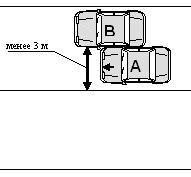 В остановился в месте, где расстояние между транспортным средством и сплошной линией разметки (кроме обозначающей край проезжей части), разделительной полосой или противоположным краем проезжей части менее . А, не обеспечив безопасность движения, совершил столкновение с В. Таким образом, В нарушил п. 12.4 ПДД, А нарушил п. 10.1 ПДД.В остановился в месте, где расстояние между транспортным средством и сплошной линией разметки (кроме обозначающей край проезжей части), разделительной полосой или противоположным краем проезжей части менее . А, не обеспечив безопасность движения, совершил столкновение с В. Таким образом, В нарушил п. 12.4 ПДД, А нарушил п. 10.1 ПДД.1/21/2п. 16 Извещения о ДТПп. 16 Извещения о ДТП1/21/2АВ1/21/2 6, 21 11/21/2Схема № 5.7.10−16КомментарийКомментарийАВ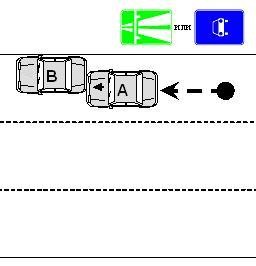 В остановился (стоял) на автомагистрали или дороге, обозначенной знаком 5.3 вне специальной площадки для стоянки, не обозначив транспортное средство в соответствии с требованиями пунктов 7.1 и 7.2 ПДД. А двигался по своей полосе. Таким образом, В нарушил п. 16.1 и 16.2. ПДД, А нарушил 10.1 ПДД.В остановился (стоял) на автомагистрали или дороге, обозначенной знаком 5.3 вне специальной площадки для стоянки, не обозначив транспортное средство в соответствии с требованиями пунктов 7.1 и 7.2 ПДД. А двигался по своей полосе. Таким образом, В нарушил п. 16.1 и 16.2. ПДД, А нарушил 10.1 ПДД.1/21/2п. 16 Извещения о ДТПп. 16 Извещения о ДТП1/21/2АВ1/21/2 6, 21 11/21/2Схема № 5.8.12КомментарийКомментарийАВ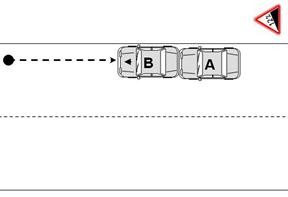 В, не принял необходимых мер, исключающих самопроизвольное движение транспортного средства, в результате чего указанное транспортное средство столкнулось с транспортным средством А. Таким образом, В нарушил п. 12.8 ПДД.В, не принял необходимых мер, исключающих самопроизвольное движение транспортного средства, в результате чего указанное транспортное средство столкнулось с транспортным средством А. Таким образом, В нарушил п. 12.8 ПДД.01п. 16 Извещения о ДТПп. 16 Извещения о ДТП01АВ01 1 2, 17, 2101Схема № 5.9.12КомментарийКомментарийАВ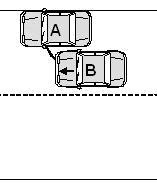 Водитель А, остановился и открыл дверь, не обеспечив безопасность движения, в результате чего В произвел столкновение. Таким образом, А нарушил п. 12.7 ПДД.Водитель А, остановился и открыл дверь, не обеспечив безопасность движения, в результате чего В произвел столкновение. Таким образом, А нарушил п. 12.7 ПДД.10п. 16 Извещения о ДТПп. 16 Извещения о ДТП10А 1, 19В 610